Исследовательская работа «Роль эпиграфа в выражении авторской позиции в рассказе А.В.Костюнина «Рукавичка»Оглавление.I.Вступление.……………………………………………………………………с.21.Цели ……………………………………………………………………………с.2Задачи  …………………………………………………………………………..с.2Гипотеза………………………………………………………………………...с. 2II. Основная  часть. «…Знак связи новой культуры состарой…».……с. 21.Определение эпиграфа …….………………………………………………...с. 22.История возникновения эпиграфа. ………….………………………………с. 33.Коротко о писателе ………..…………………………………………….....с. 3-44.Источник эпиграфа в рассказе А.Костюнина «Рукавичка»….………….с. 4-95.Опыт обращения к Библии русских писателей ……...…………………с. 9-106.Внетекстовая связь двух произведений.(Исследовательская)(Рассказ А.Костюнина и Библия)……………………………………………...……с. 10-13 7.Анкета о дружбе и её анализ…………………………………………..с. 13-14III. Заключение. Полифункциональный компонент литературного произведения………………………………………………………………с. 14-15Приложение. Рассказ А.В.Костюнина «Рукавичка»……………………с. 16-19I. Вступление.1.Цели. Задачи.В этом учебном году я познакомилась с творчеством карельского писателя Александра Викторовича Костюнина. Его произведения  по рекомендации ИСМО  РАО (Институт содержания и методов обучения Российской Академии образования) включены в экспериментальный Учебный курс «Уроки нравственности» для учеников старших классов РФ.Я  приняла решение участвовать в этом конкурсе. Целью моей работы является анализ рассказа «Рукавичка» и выявление связи между этим произведением и Библией. Для этого мне нужно узнать творческую биографию А. Костюнина, познакомиться  с его произведениями, проанализировать эпиграф к этому рассказу, взятый из Библии.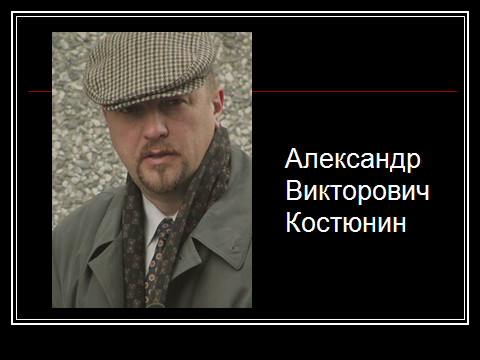 Гипотеза: Предположим, что отрывок из Библии не связан с произведением, на первый взгляд. Зачем же А. Костюнин его поместил перед рассказом? Почему я обратилась к этой теме? По мнению исследователей, роль Библии в современном обществе возросла. Многие люди, например,  чтобы получить ответы на свои вопросы, узнать, как правильно им поступить в сложившейся ситуации обращаются к Евангелию. II. Основная часть "Знак связи новой культуры со старой..." 1.Определение эпиграфа.  По мнению лингвиста А.Г. Храмченкова, эпиграф- это "манифистация межлитературных связей, причем не только в пределах одной национальной литературы, но и в масштабах духовной деятельности всего человечества". Писатель выбирает цитату из того или иного произведения неслучайно: он таким образом определяет восприятие своего творения через призму уже существующего, сравнивая или сталкивая разные взгляды на изображаемое. Эпиграф - особый смысловой феномен, потому что принадлежит сразу двум контекстам. Он - знак, отсылающий читателя к исходному тексту, активизирующий в его сознании воспоминания и сложные ассоциации между двумя произведениями. Эпиграфы бывают общие, относящиеся ко всему произведению, и частные, предваряющие его фрагменты или главы. Их количество может быть самым разным, например, английские писатели Вальтер и Элизабет Роджерсы своему роману "Джон Донар, обыкновенный человек" предпослали 25 общих эпиграфов из 11 источников. А ими могут быть литературные, фольклорные, научные, религиозные произведения, справочные издания, официальные документы, письма и дневники. Особую группу составляют эпиграфы, сочиненные самим автором. Иногда писатель их подписывает, но встречаются так называемые мистификации, например, эпиграф к 11 главе "Капитанской дочки" сочинен, видимо, самим Пушкиным, а приписан А.П. Сумарокову. Выбор источника цитирования характеризует автора произведения, его духовный мир, интересы и эстетические вкусы и подчинен его творческим задачам.2.История возникновения эпиграфа. Эпиграф берет свое начало в античной литературе. В древнейшие времена на надгробных плитах, зданиях, памятниках высекали надписи, возвеличивающие умерших или обращенных к Богу. Первые назывались эпитафиями, вторые - эпиграммами. Надписи делались и на книгах, где они предшествовали основному тексту и представляли собой афоризм, взятый из литературного или фольклорного источника. Они и стали называться эпиграфами ( в переводи с греческого "надписи"). В литературе эпиграфы появились в XII веке во Франции, насколько известно, впервые- в "Хрониках"  Ж. Фруассара. С тех пор они то входили в моду, становясь литературной манерой, то выходили из употребления. 3.Коротко о писателе.   «Александр Викторович Костюнин родился в Карелии, в с.Паданы Медвежьегорского района. Окончил художественную  школу в г.Медвежьегорске. Имеет высшее образование, окончил факультеты сельскохозяйственный и экономический Петрозаводского Государственного Университета. Как сам писатель сказал:  «Биография у меня короткая – две книги: «В купели белой ночи» и «Ковчег души» ".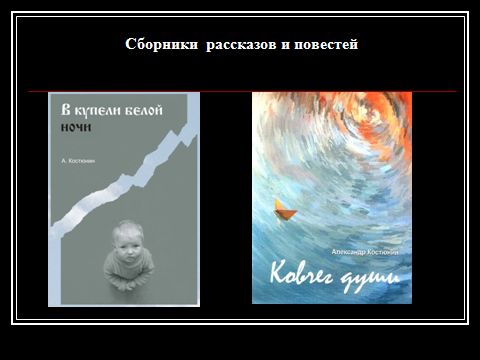 На Международном конгрессе писателей русского зарубежья «Русское слово – связующая нить времён» за книгу «В купели белой ночи»     писатель      награждён дипломом 1-ой степени с присвоением звания лауреата премии им. А.И.Куприна и вручением памятного знака  «За вклад в русскую литературу». В 2004 году написал книгу "Земное притяжение". По итогам литературного конкурса 2007 года  в номинации «Повести и рассказы» (малая проза)  «Лучшая книга года»  - Александр Костюнин признан лауреатом за книгу «В купели белой ночи».Александр Викторович является председателем Совета директоров ОАО «Судостроительный завод «Авангард», членом Экспертного Совета по   обороне при Председателе Совета Федерации. А.В.Костюнин  талантливый человек .Он увлекается литературным  творчеством, рисованием и фото: «О фотографии трудно говорить. (Яркий зрительный образ не передать комбинацией букв). Можно лишь с уверенностью сказать о том значении, которое она занимает в моей жизни, и чем для меня является.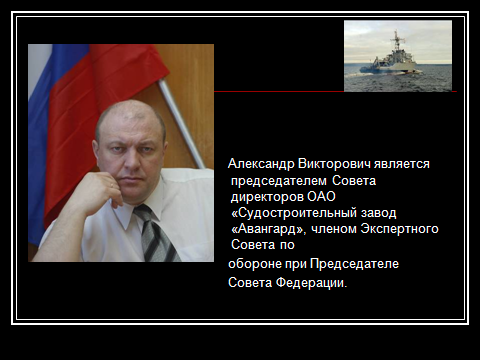 Фотография для меня — это символы, ставшие святыми: родительский дом, Бог своих отцов, красота Природы; это, в итоге, активный поиск людей, близких по духу, людей, для которых перечисленные символы являются своими», - так считает Александр Костюнин.Персональные выставки фотографий Костюнина А.В. прошли в районах.Карелии, в Москве, а также за рубежом: в Японии, Германии, Финляндии». 4.Источник эпиграфа в рассказе А.Костюнина «Рукавичка».Рассказ «Рукавичка» предваряет эпиграф из Библии. Библия - в переводе с греческого «книга». В общепринятом лексиконе Библией называется собрание священных книг христиан, состоящее из Ветхого и Нового Завета. Первая часть Библии взята из иудаизма и носит также название «еврейской». Первая часть Библии - Ветхий Завет, сборник священных писаний, который, помимо христианства, считается священным в иудаизме (где он называется Танах) и исламе (под названием Таурат). Ветхий Завет составлялся на протяжение одиннадцати веков (до нашей эры, то есть до Рождества Христова) и был написан частично на древнееврейском, частично на арамейском языке. В него входят 39 книг, в числе которых - Тора (Пятикнижие) Моисея, Откровения Пророков, Писания (самым популярным из которых является поэтическая «Песнь песней» царя Соломона).Вторая часть Библии - Новый Завет, составленный христианами и не признаваемый иудеями за Священное Писание, поскольку иудаизм не признает Иисуса Христа (Ису) как Мессию и сына Божьего. Ислам также признает Новый Завет лишь частично, называя Иисуса одним из пророков Аллаха, а не помазанником Божьим. В христианстве же Новый Завет считается основополагающей частью Библии. В ней находятся жизнеописания Христа (Евангелия), составленные его учениками, апостолами Матфеем, Марком, Лукой, Иоанном. Следом идут Деяния апостолов, Послания (к коринфянам, филиппинцам, галатам, колоссянам, евреям и так далее). Завершает Новый завет Откровение (Апокалипсис) Иоанна Богослова, который считается пророчеством конца света перед вторым пришествием Мессии.В тринадцатом веке все 66 книг Библии были разделены епископом Кентерберийским на главы, а главы - на стихи. К сегодняшнему дню в мире насчитывается более двух тысяч переводов Библии на разные языки. Разумеется, при таком обилии текстов разногласия в переводах неизбежны. Поэтому русская православная церковь долгое время считала каноничным Синодальный перевод 1876 года. В 1998 году был сделан новый, восстановительный перевод на основе Синодального издания и греческой Библии. Первым же переводом Священного Писания, предпринятым на Руси, считается перевод братьев Кирилла и Мефодия, восточно-славянских миссионеров, авторов кириллического алфавита. Позднее над переводами и изданием Библии для русскоязычного населения работал печатник Иван Федоров, а также мастера при дворе Петра Первого и Елизаветы Петровны. Для христиан одна из важнейших частей Библии - Нагорная проповедь Иисуса Христа, вошедшая в состав Евангелия от Матфея. Именно в этой проповеди звучит основная христианская молитва «Отче наш», дается толкование десяти заповедям Моисеевым, полученных им на горе Синай от Господа. Здесь же упоминаются изречения Христа, ставшие основой христианства: «Не судите, да не судимы будете», «Молитесь за врагов ваших», «Если вас ударили по правой щеке - подставьте левую». Согласно Евангелию, Нагорную проповедь Иисус произнес после того, как совершил чудесное исцеление больного. (Подробнее: http://www.kakprosto.ru/kak-81440-chto-takoe-bibliya#ixzz4RP4K9Jvd Это строки из 27 главы Евангелия от Матфея. Толкование этой главы мы взяли Толкование на Евангелие от Матфея (Блаженный Феофилакт Болгарский): 2. Мф.27:1. Когда же настало утро, все первосвященники и старейшины народа имели совещание об Иисусе, чтобы предать Его смерти: Мф.27:2. и, связав Его, отвели и предали Его Понтию Пилату, правителю.    Смотри, как завладел всеми ими дьявол, склонив их к убийству в такие дни, в которые надлежало им совершать многие жертвы и приношения за грехи других – в дни непорочности и чистоты. Они же связывают и отводят Христа к правителю Пилату, который был из Понта, но римский подданный, и послан был правителем Иудеи. Предали же Господа Пилату, как человека подлинно мятежного и злоумышляющего против царя.Мф.27:3. Тогда Иуда, предавший Его, увидев, что Он осужден, и раскаявшись, возвратил тридцать сребреников первосвященникам и старейшинам, Мф.27:4. говоря: согрешил я, предав кровь невинную. Они же сказали ему: что́ нам до того? смотри сам. Мф.27:5. И, бросив сребреники в храме, он вышел, пошел и удавился.    Запаздывает раздумьем Иуда; раскаивается, но не на добро. Сознаться – хорошо, но удавиться – дьявольское дело. Не перенося бесславия в будущем, сам себя лишает жизни, тогда как надлежало ему плакать и умолять Преданного. Некоторые говорят, впрочем, будто Иуда, будучи сребролюбивым, думал, что и серебро он приобретет, продав Христа, и Христос не будет умерщвлен, но избегнет иудеев, как часто избегал. Теперь же, увидев, что Он осужден и приговорен к смерти, раскаялся, потому что дело вышло не так, как он предполагал. По той причине будто бы и удавился, чтоб предварить Иисуса во аде и, умолив Его, получить спасение. Знай к тому же и то, что Иуда надел себе на шею петлю, повесившись на каком-то дереве, но так как дерево наклонилось, то он остался жив, ибо Бог хотел сохранить его или для покаяния, или же в посмех и поношение. Ибо говорят, что он впал в водяную болезнь, так что там, где свободно проходила колесница, он не мог пройти, а впоследствии, упавши ниц, разорвался, или «проседеся», как говорит Лука в Деяниях (Деян. 1:18).avs75.ru› ЕвангелиеотМатфеяВ начале двадцать седьмой главы говорится о том, как Христос был предан в руки язычников. Иудейские первосвященники и  старейшины отвели Его к Понтию Пилату, римскому управителю. Мы можем увидеть в этом обстоятельстве перст Божий. По воле провидения язычники стали причастны к убийству Христа, также  как и иудеи; по воле провидения первосвященники открыто заявили, что «отошел скипетрот Иуды». Они не могли никого наказать смертью, не обратившись прежде к римлянам. Таким образом, исполнились слова Иакова. Мессия, «Примиритель», действительно пришел (Быт. 49:10).Основная тема этих стихов трагичный конец жизни лжеапостола, Иуды Искариота. Здесь достаточно уроков для нас.Во-первых, конец Иуды  , что все обвинения, выдвинутые против Христа, были ложными.Если бы и мог кто-то за свидетельствовать против Христа, так это был Иуда Искариот, избранный Христом -апостол. На протяжении трех лет Иуда был постоянным спутником Христа во всех Его странствиях. Он внимал всему, что Иисус говорил открыто и тайно. Лжеапостолу было бы хорошо известно, если бы Христос хоть в одном слове или деле поступил беззаконно. После того, как Иуда оставил компанию Учителя и предал Его в руки врагов, доказательство вины Христа стало его личным интересом. Если бы он смог доказать, что его бывший Учитель — преступник и самозванец, он смог бы оправдать и свой поступок.Почему же Иуда не вызвался свидетелем? Почему он не предстал перед синедрионом и не высказал своих обвинений, если они у него были? Почему он не помог первосвященникам в разговоре с Пилатом и не доказал римлянам, что Иисус — злодей? На эти вопросы можно дать только один ответ. Иуда не выступил свидетелем, потому что это сделать ему не позволила совесть. Несмотря на всю свою подлость, он не мог доказать вину Христа, несмотря на всю свою испорченность, он знал, что его Учитель свят, неповинен, непорочен, чист и истинен. Не будем забывать об этом. Отсутствие Иуды Искариота при обвинении Христа является доказательством того, что Агнец Божий был без пятна и порока, Он был безгрешен.Во-вторых, смерть Иуды говорит о том, что может наступить момент, когда каяться уже поздно. Очевидно, что Иуда раскаялся. Он даже пошел к первосвященникам и сказал: «…согрешил я», но он не покаялся во спасение.Есть такая поговорка, что «покаяться никогда не поздно». Но эти слова верны только тогда, когда покаяние истинно. К сожалению, позднее покаяние редко бывает подлинным. Человек может сознавать свои грехи и жалеть о том, что он их совершил, испытывать сильное чувство вины и сожаления о содеянном, испытывать угрызения совести и сильно беспокоиться о своем состоянии и в то же время не раскаяться от всего сердца. Не действие Святого Духа, а близкая опасность или страх перед смертью могут быть причинами его переживаний.Не будем откладывать покаяние. «Вот, теперь время благоприятное, вот, теперь день спасения». Один кающийся разбойник был спасен в час своей смерти, чтобы не было причин для отчаяния, но только один, чтобы не было причин расслабляться. Не будем откладывать на потом вопросы, которые касаются благополучия нашей души, особенно не будем откладывать покаяние, ошибочно полагая, что времени для него еще хватит. Слова Соломона о людях, отвергнувших страх Господень, звучат устрашающе: «…будут звать меня, и я не услышу; с утра будут искать меня, и не найдут меня» (Прит. 1:28).В-третьих, смерть Иуды свидетельствует о том, как мало утешения приносит человеку беззаконие.Иуда бросил в храме тридцать серебрянников, за которые он продал Иисуса, и вышел опечаленный. Эти деньги достались ему с огромным трудом, но, когда он получил их, они не принесли ему ожидаемой радости (Здесь возникает некоторое затруднение. Слова, записанные, как здесь сказано, «Иеремией, пророком», не являются частью книг Иеремии. Мы находим их в Книге пророка Захарии. Вот какие решения этой проблемы предлагались богословами.1. Некоторые считают, что цитата, записанная Матфеем, на самом деле принадлежит Иеремии, но не была записана им самим. Это пророчество дошло до Захарии, который и записал его. В пользу этой точки зрения можно сказать, что в Деяниях 20:35 записаны слова Христа, которых нет в евангелиях, а в Книге Иуды записано пророчество Еноха.2. Некоторые полагают, что пророчеством Иеремии евреи называли всю часть Писания, содержащую пророчества. Поэтому Матфей не имел в виду, что именно Иеремия записал это пророчество. Этой точки зрения придерживается и Лайтфут.3. Существует мнение, что изначально Матфей записал «реченное через пророка», не приводя никакого конкретного имени, а слово «Иеремия» было вписано неграмотным переписчиком. В пользу этой точки зрения можно сказать, что Сирайский список, один из самых древних, содержит только слова «реченное через пророка». Персидский список евангелия также опускает имя пророка.4. Другие считают, что Матфей изначально записал «реченное через пророка Захарию», а неграмотные переписчики изменили имя на «Иеремию». Не нужно удивляться, так как имена в манускриптах обычно записывались в сокращенной форме, из-за чего имя Захарии (ZOU) было очень похоже на имя Иеремии (IOU).Я не предлагаю своей версии решения этой проблемы. Проблему такого рода, озадачивавшую многих толкователей, вряд ли может решить кто-то в этом мире. Одно из решений этой проблемы я все-таки приведу, но только для того, чтобы потом отвергнуть его. Многие современные богословы говорят: «Матфей просто забыл, о чем он писал, и совершил ошибку. Он цитировал по памяти, поэтому допустил неточность. Он имел в виду Захарию, а не Иеремию». Я должен сказать, что в таком случае нам вообще нужно отказаться от идеи богодухновенности Писания. Если авторы Библии могли совершать подобные ошибки, тогда мы не можем быть уверенными ни в каком тексте. Используя такой довод, мы вооружаем ариан и социниан, а они хорошо знают, как этим оружием пользоваться. Отвергая дословную богодухновенность Библии, мы становимся на зыбкую почву.), потому что «не доставляют пользы сокровища неправедные» (Прит. 10:2).Грех — самый жестокий хозяин. Он обещает многое за службу, но платит не счастьем, которое обещал, а горем, скорбью, угрызениями совести и очень часто смертью. Сеющие в плоть действительно пожинают тление.Если грех искушает нас, вспомним слова Писания: «…испытаете наказание за грех ваш, которое постигнет вас» (Числ. 32:23) и противостанем искушению. Будьте уверены, что рано или поздно, в этой жизни или в жизни после смерти, в этом мире или в день суда грех и грешник встретятся лицом к лицу, и эта встреча будет ужасной. Будьте уверены: из всех занятий — грех самое невыгодное. Иуда, Ахан, Гиезия, Анания и Сапфира узнали об этом из своего личного опыта. Хорошо сказал апостол Павел: «Какой же плод вы имели тогда? Такие дела, каких ныне сами стыдитесь» (Рим. 6:21).Наконец смерть Иуды показывает, к какому плачевному состоянию приходит человек, когда он неправильно пользуется привилегиями, которыми наделен. Этот человек «удалился и удавился». Какая ужасная смерть. Апостол Христа, бывший проповедник евангелия, друг Петра и Иоанна совершает самоубийство и направляется в Божье присутствие неподготовленным и непрощенным.Самые большие грешники — те, которые грешат против истины и света. Никто не ведет себя так вызывающе по отношению к Богу, как они. Ничья жизнь, по свидетельству Писания, не заканчивалась так внезапно и страшно, как их. Для примера вспомним жену Лота, Фараона, Корея, Дафана и Авирона, Саула, царя Израильского. У Буньяна есть очень сильное выражение: «Никто не падает в яму так глубоко, как те, кто падает вперед спиной». В Книге Притчей записано: «Человек, который, будучи обличаем, ожесточает выю свою, внезапно сокрушится, и не будет ему исцеления» (Прит. 29:1). Давайте стремиться к свету. Некоторые совершают грех против Святого Духа. Ясное понимание истины в уме в сочетании с упрямой любовью ко греху в сердце приводят их к этому.Каково состояние наших сердец? Не подвергаем ли мы себя искушению, полагаясь на свои познания в религии и на исповедание веры? Будем осторожны, помня об Иуде. Нет ли в нас любви к этому миру и тяги к деньгам? Будем помнить об Иуде и будем осторожны. Равнодушно ли смотрим на грехи других людей? Успокаиваем ли мы свою совесть надеждами на будущее покаяние? Будем помнить об Иуде, чтобы не погибнуть. История о нем оставлена нам в качестве предупреждения, поэтому будем внимательны, читая ее.5.Опыт обращения к Библии русских писателей."В русской литературе, у великих писателей религиозные темы были сильнее, чем в какой-либо литературе мира. Вся наша литература 19 века ранена христианской темой, вся она ищет спасения, вся она ищет избавления от зла, страдания, ужаса жизни. Соединение муки о Боге с мукой, о человеке делает русскую литературу христианской даже тогда, когда в сознании своем русские писатели отступали от христианской веры" ( Н.А. Бердяев). Это действительно так, многие русские писатели в своих произведениях обращались к Слову Божьему и использовали библейские эпизоды в них. Возвращение Библии позволило читателям совершить и еще одно открытие: оказалось, что вся русская литературная классика, от древности до современности, связана с Книгой книг, опирается на ее истины и заветы, нравственные и художественные ценности, соотносит с нею свои идеалы, приводит ее речения, притчи, легенды... Эта связь не всегда очевидна, но открывается в пристальном, отзывчивом чтении и вносит как бы новое измерение в «художественную вселенную», созидаемую словесным искусством. С Лермонтова начинается в русской литературе XIX в. резкое нарастание роли Библии в словесном творчестве: идеи, сюжеты, образы.  Стиль Книги книг приобретает такую силу воздействия на словесное искусство, что многие из числа самых замечательных произведений невозможно полноценно прочесть, не обращаясь к Библии. Например поэма Лермонтова "Мцыри" Гоголь всю свою писательскую жизнь бился над тем, чтобы постичь судьбу человека. Его идеалом были деяния Христовых апостолов. В начале писательского пути Гоголь попробовал написать произведение навевающее библейские мотивы и создал  «Вечера на хуторе близ Диканьки» (1830 — 1832). Ф.М. Достоевский - художник острейших и глубочайших идей. Его произведения - выражение гигантского идейного содержания, сопоставимого по своей значимости, наверное, только с миром Священного писания. Достоевский, в силу своей творческой направленности, ориентируется на христианскую мифологию и создает роман "Братья  Карамазовы"  используя и гениально интерпретируя библейские мифы и притчи. В «Карамазовых» герои очень часто цитируют библейские тексты.Таким образом, Библия существенно повлияла на развитие всей литературы. Великому поэту нашей земли А.С. Пушкину принадлежат следующие замечательные слова: "Есть книга, в которой каждое слово истолковано, объяснено, проповедано во всех концах земли, применено ко всевозможным обстоятельствам жизни и происшествиям мира... Книга сия называется Евангелием - и такова ее вечно новая прелесть, что если мы, пресыщенные миром или удрученные унынием, случайно откроем ее, то уже не в силах противиться ее сладостному влечению... Библия всемирна... Вот единственная книга в мире: в ней все есть".6.Внетекстовая связь двух произведений.(Исследовательская).(Рассказ А.Костюнина и Библия).Сопоставим рассказ «Рукавичка» с Библией.Вывод 1: Ученик Иисуса предаёт своего учителя, т.к. завидовал ему. Юрка рос в большой семье, и когда он увидел такую красивую рукавичку, ему, наверное, тоже захотелось такую. Он и украл рукавичку. Носить её было невозможно. Может быть , Юрка впервые увидел такую красивую вещь. «Мы, нетерпеливо перегибаясь через чужую голову, разглядывали это чудо с завистью, пока оно на соседней парте, и с удовольствием, сколь можно дольше, на полных правах рассматривали диковинку, когда она попадала нам в руки….».Юрка отличался от всех тем, что детство у него было трудное. Наш рассказчик знал об этом лучше всех.Вывод 2: рассказчик во второй раз предает Юрку. Он не захотел разобраться, почему Юрка оказался в этой компании. Не был совершен справедливый суд. Как и в детстве Юрка испытал страшные минуты позора. Несколько лет он считался вором. Это клеймо ему поставили в школе. Я думаю, что рассказчику можно было еще исправить ситуацию, но он этого не сделал. Как он сам говорил, «… Биологическая потребность возвыситься над слабым брала верх….». Вывод 3: рассказчик забыл про свое первое предательство. И только смерть Юрки заставила рассказчика задуматься над своими проступками. Иуду также стала «грызть» совесть после того как Иисуса осудили. Вывод 4: судьи Иисуса оказались равнодушны к нему. Иуда это понимает, но назад дороги нет. Не оказалось этой дороги назад и у нашего главного героя. Наступает самый страшный суд – самосуд — незаконная расправа с действительным или предполагаемым преступником, без обращения к государственным органам. Самосуд отличается от обычной мести тем, что при мести расправу над обидчиком осуществляет сама жертва или близкие ей люди, самосуд же могут учинить и посторонние, стремясь таким образом обеспечить справедливость в их понимании и предотвратить потенциальную угрозу интересам общества.Вывод 5: Юрка не выдержал позора – повесился. Наш рассказчик осознал свое предательство и наказал себе тем, что он будет помнить об этом всю оставшуюся жизнь, а это еще страшнее, чем самоубийство Юрки. 7.Анкета «Роль друга в жизни человека» и её анализ.В нашей школе мы провели вот такую анкету:1.Есть ли у тебя друг? -да-нет2.Если да, то почему ты считаешь его своим другом?3.Какие черты характера, качества друга ты больше всего ценишь?-честность-преданность-интеллектуальность-смелость4. Готов ли твой друг ради тебя на любые поступки?-да-нет5. Какие проступки ты не смог бы простить другу?-предательство-враньё-опоздание6. А какие проступки смог бы простить?-предательство-враньё-опоздание7. Всегда ли ты говоришь другу правду?-да-нет8. Можешь ли перед всеми выступить против друга, если тот неправ?-да-нет9. Помогает ли тебе дружба в жизни, учебе?-да-нет10. Может ли дружба сделать человека лучше, избавить его от недостатков-да-нетРезультаты оказались такими(см. в приложении).III. Заключение. Полифункциональный компонент литературного произведения.Эпиграф в произведении А.Костюнина, на наш взгляд, тесно связан с произведением. Мы доказали, что он помог выразить авторскую позицию и выполнил функцию концептуальной передачи идейно-тематического содержания, раскрыл мысли, чувства, эмоции автора. Он привнёс дополнительную эстетическую информацию, послужил психологической опорой для читателя к восприятию авторской мысли. Мы ещё раз убеждаемся в том, что те нравственные проблемы, с которыми сталкиваются библейские герои, как: предательство, раскаяние, являются актуальными для любого человека, в какое бы время он ни жил. Мы доказали, что эпиграф только внешне автономная, независимая цитата. Он выполняет огромную роль в произведении: активизирует мыслительную деятельность, творческие способности, приобщает к авторской позиции, обогащает авторскую культуру.Рассказ А. Костюнина "Рукавичка" заставил меня задуматься о человеческих взаимоотношениях, о важности дружбы и поддержки, которую дают близкие тебе люди. Согласно русской пословице: "Друзья познаются в беде", но, к сожалению, не каждая дружба может выдержать испытания, которые встречаются на жизненном пути. Очень сложно найти верного и честного друга, сложно понять:  действительно ли это тот самый человек, но еще сложнее сохранить и пронести эту дружбу через время. Я считаю, что дружба  может сделать человека лучше. добрее, честнее, преданнее. В своем рассказе А. Костюнин затронул эту тему. Он рассказал нам о двух мальчишка, которые были соседями, Юрка находил приют у нашего рассказчика, они учились в одном классе. Но в один день их разлучил неприятный случай, который произошел с Юркой, оказались они по разные стороны. Я считаю дружеские отношения одной из вечных ценностей человечества, которыми нужно дорожить. Беречь дружбу стоит учиться с малых лет. И такие рассказы будут помогать детям, только начинающим свой жизненный путь, ценить своих друзей. Рассказ "Рукавичка" очень интересен, поэтому может завлечь как взрослого, так и ребенка. Это один из тех рассказов, которые стоит прочитать несколько раз, чтобы понять ту идею, которую хотел донести до своих читателей автор. С каждым чтением  рассказ нравился мне все больше, становился понятней скрытый смысл, раскрывались причины поступков героев. Эта история оставила мне сильное впечатление и я обязательно буду советовать всем познакомиться с творчеством А. Костюнина.Приложение. Анкета о дружбе.1вопрос.2 вопрос.3вопрос.4 вопрос.5вопрос.6 вопрос.7 вопрос.8 вопрос.9 вопрос.10 вопрос.Пример из эпиграфа.Соответствие в произведении.1Мф.27:1. Когда же настало утро, все первосвященники и старейшины народа имели совещание об Иисусе, чтобы предать Его смерти: «Сейчас трясли Юрку Гурова. Наши дома стояли рядом. Юрка был из большой семьи, кроме него ещё три брата и две младшие сестры. Отец у него крепко пил, и Юрка частенько, по-соседски, спасался у нас.»Пример из эпиграфа.Соответствие в произведении.2Мф.27:2. и, связав Его, отвели и предали Его Понтию Пилату, правителю. «…Юркины губы мелко дрожали. Он старался не смотреть на нас. Класс напряжённо молчал.»«Вор» – раскалённым тавром было навеки поставлено деревней на нём и на всей его семье. Можно смело сказать, что восемь школьных лет обернулись для него тюремным сроком. Он стал изгоем….»«…Он был всегда один. Юрку не били. Его по-человечески унижали...»«…Я не отставал от других. Биологическая потребность возвыситься над слабым брала верх….»«…В совхозном гараже мы распили две бутылки прямо из горлышка. Стоя. Кусок чёрствого ржаного хлеба был один на всех. Мы пили за победу над злом….»Пример из эпиграфа.Соответствие в произведении.3Мф.27:3. Тогда Иуда, предавший Его, увидев, что Он осужден, и раскаявшись, возвратил тридцать сребреников первосвященникам и старейшинам, «…Я этим же вечером уехал в город, а наутро из деревни позвонили: Юра Гуров у себя в сарае повесился…»«…Если бы не этот звонок, я бы, наверное, так и не вспомнил про синюю рукавичку...»«….Повседневные заботы, реже радости полупрозрачной дымкой затягивают детство. Годы наслаиваются как-то незаметно, точно древесные кольца. С каждым новым слоем вроде бы ничего не меняется, а разглядеть глубь труднее. И только причудливым капом на гладком стволе памяти, ядовитым грибом или лечебной чагой выступают из прошлого лица, события, символы…»Пример из эпиграфа.Соответствие в произведении.4Мф.27:4.говоря: согрешил я, предав кровь невинную. Они же сказали ему: что́ нам до того? смотри сам. Чудодейственным образом отчётливо, как наяву, я увидел плачущего Юрку, маленького, беззащитного, с трясущимися губами, переступающего босыми ножонками на холодном полу… Его жалобное: «Миня эн тийе! Миня эн тийе! Миня эн тийе!» – оглушило меня.Я остро, до боли, вспомнил библейский сюжет: Иисус не просто от начала знал, кто предаст Его. Только когда Наставник, обмакнув кусок хлеба в вино, подал Иуде, только «после сего куска и вошёл в Иуду сатана». На профессиональном милицейском жаргоне это называется «подстава…».Пример из эпиграфа.Соответствие в произведении.5Мф.27:5.И, бросив сребреники в храме, он вышел, пошел и удавился.Юрка, Юрка… твоя судьба для меня – укор… И чувство вины растёт. Что-то провернулось в моей душе. Заныло.Но заглушать эту боль я почему-то не хочу…